Сумська міська радаVІІІ СКЛИКАННЯ        СЕСІЯРІШЕННЯвід             2021 року №    - МРм. СумиРозглянувши звернення громадянина, відповідно до статті 12, частини сьомої статті 118 Земельного кодексу України, статті 50 Закону України «Про землеустрій», додатку И-1(обов’зковий) Державних будівельних норм Б.2.2-12:2019 «Планування та забудова територій», затверджених наказом Міністерства регіонального розвитку, будівництва та житлово-комунального господарства України від 26.04.2019 № 104, частини третьої статті 15 Закону України «Про доступ до публічної інформації», враховуючи рекомендації постійної комісії з питань архітектури, містобудування, регулювання земельних відносин, природокористування та екології Сумської міської ради (протокол від 16.09.2021 № 34), керуючись пунктом 34 частини першої статті 26 Закону України «Про місцеве самоврядування в Україні», Сумська міська рада ВИРІШИЛА:Відмовити Коцарю Роману Сергійовичу в наданні дозволу на розроблення проекту землеустрою щодо відведення земельної ділянки у власність для будівництва і обслуговування житлового будинку, господарських будівель і споруд (присадибна ділянка) за адресою: м. Суми, вул. Остапа                        Вишні №2, №4, орієнтовною площею 0,10 га, у зв’язку з невідповідністю місця розташування земельної ділянки вимогам законів, прийнятих відповідно до них нормативно-правових актів, генеральних планів населених пунктів та іншої містобудівної документації, а саме:Плану зонування території міста Суми, затвердженого рішенням сесії Сумської міської ради від 06.03.2013 № 2180-МР, згідно з яким запитувана земельна ділянка знаходиться в рекреаційній зоні озеленених територій загального користування Р-3, де розміщення індивідуальних житлових будинків не передбачено;додатоку И.1 (обов’язковий) Державних будівельних норм України ДБН Б.2.2-12:2019 «Планування та забудова територій» затверджених наказом Міністерства регіонального розвитку, будівництва та житлово-комунального господарства України від 26.04.2019 № 104, у зв’язку з проходженням через земельну ділянку підземних інженерних мереж двох водопроводів d=600 мм і d=40 мм, які мають відповідну нормативну охоронну зону, що обмежує можливість будь якої забудови цієї ділянки.Сумський міський голова                                                       О.М. ЛисенкоВиконавець: Клименко Ю.М.Ініціатор розгляду питання –– постійна комісія з питань архітектури, містобудування, регулювання земельних відносин, природокористування та екології Сумської міської ради Проєкт рішення підготовлено департаментом забезпечення ресурсних платежів Сумської міської радиДоповідач – Клименко Ю.М.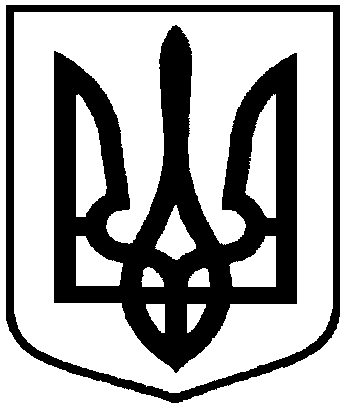 Проєктоприлюднено «__»_________2021 р.Про відмову Коцарю Роману Сергійовичу в наданні дозволу на розроблення проекту землеустрою щодо відведення земельної ділянки у власність за адресою: м. Суми,                            вул. Остапа Вишні №2, №4, орієнтовною площею 0,10 га